4-H Literature Summary Sheet – 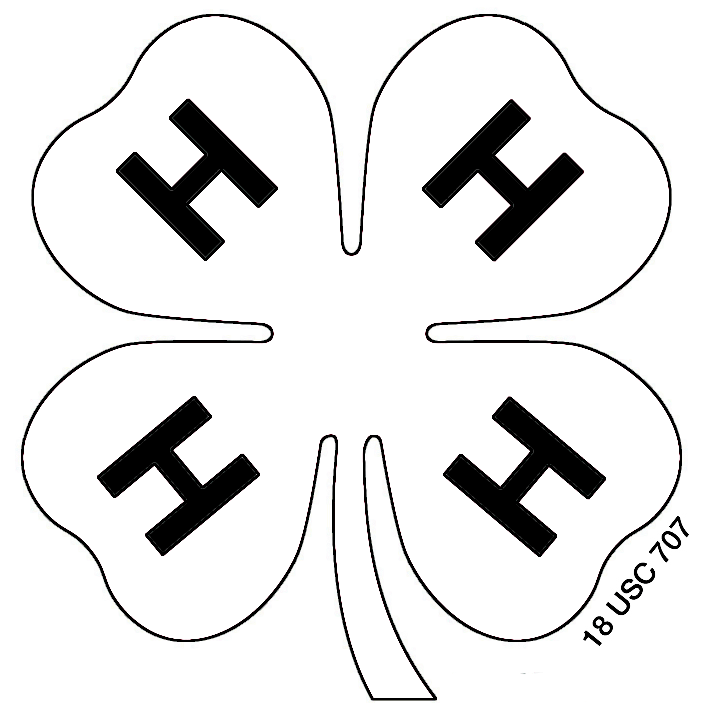 Turn in to your 4-H Club Leader**DO NOT use the literature selection feature in 4hOnline.com to place your order – please refer to this guidebook and the publications offered and turn in your written selection to your club leader.** 4-H Club_________________________ Family/Member______________________________Total 4-H members in Family______RETURN THIS SUMMARY SHEET TO YOUR 4-H CLUB LEADER (ASAP).Page #Pub. #Name of Literature Requested# Copies 